Name:…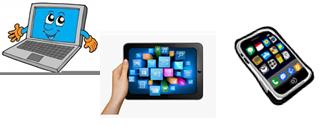 Surname: …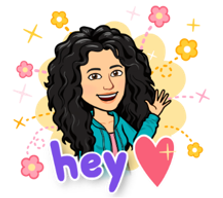 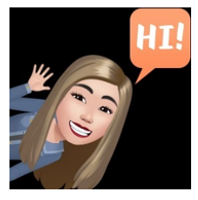 Home Schooling 39LET’S FIND OUT WHAT CHARLIE, ROSIE AND OLA ARE DOING!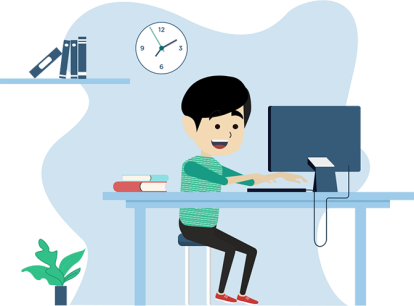 CTRL + CLICK TO GO ONLINE! https://forms.gle/qNQYc5jE5GU1kvtk6 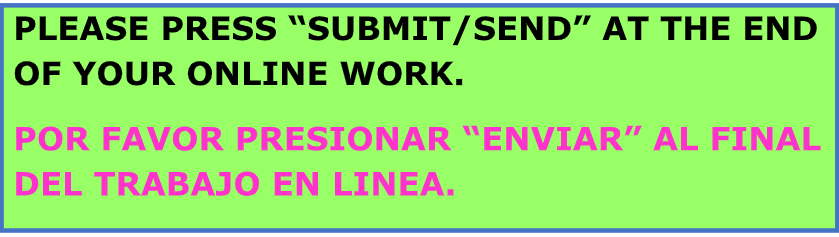 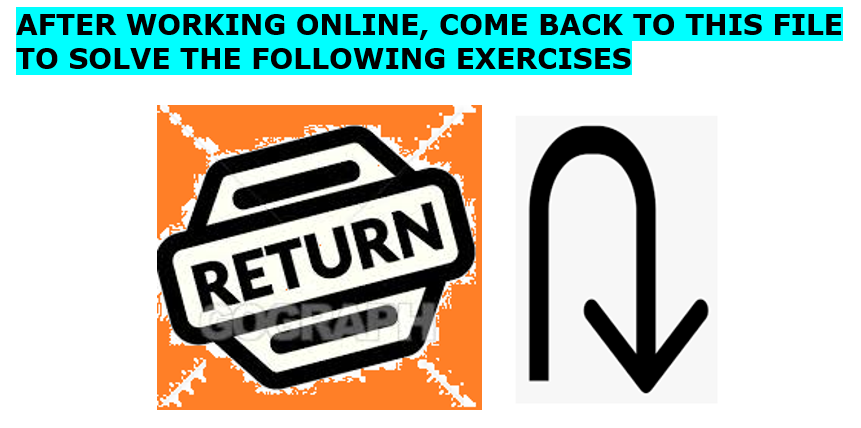 LET’S REVISE ACTIONS!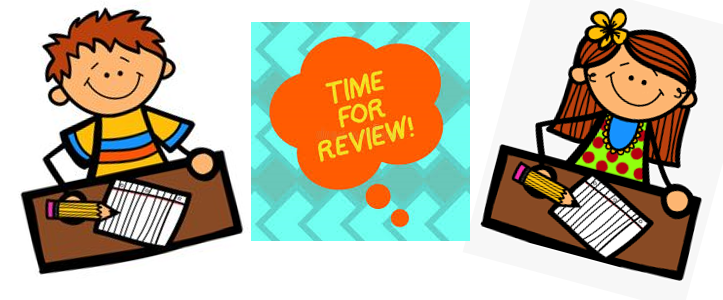 https://wordwall.net/es/resource/3181452 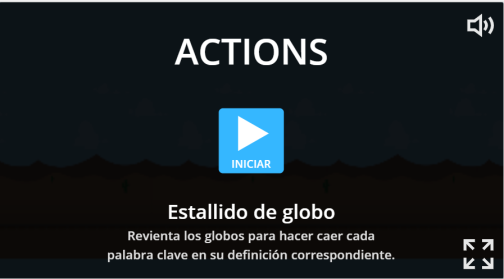 ANSWER   THESE   QUESTIONS.CAN   YOU   DO   THE   SPLITS? ...CAN  YOU  DO   CARTWHEELS?...CAN   YOU   SWING? ...CAN   YOU   NOD   YOUR   HEAD?...COMPLETE  FOR  YOURSELF WITH √ OR X . THEN,  ASK  A FRIEND.WRITE  ABOUT  YOU AND YOUR FRIEND.CTRL + CLICK TO GO ONLINE! https://forms.gle/J9C8XYQ6Tw4zNF9N6 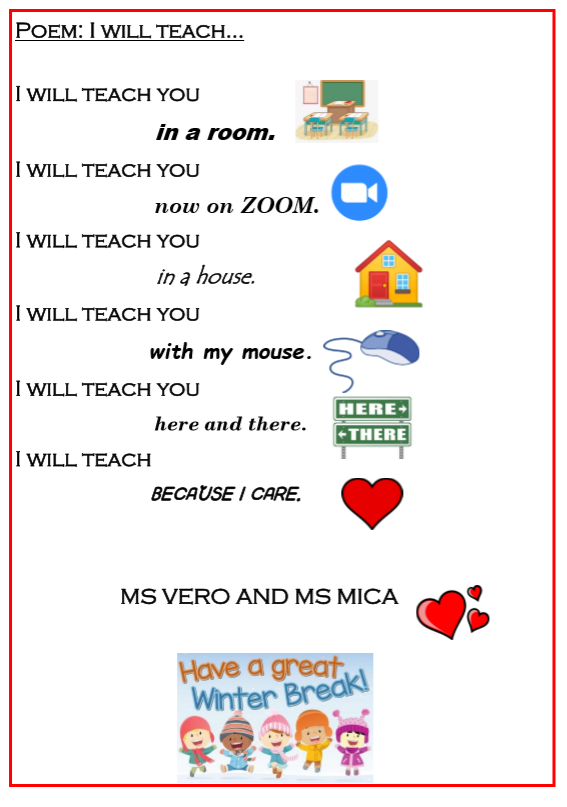 ENJOY!   HAPPY    WINTER    HOLIDAYS!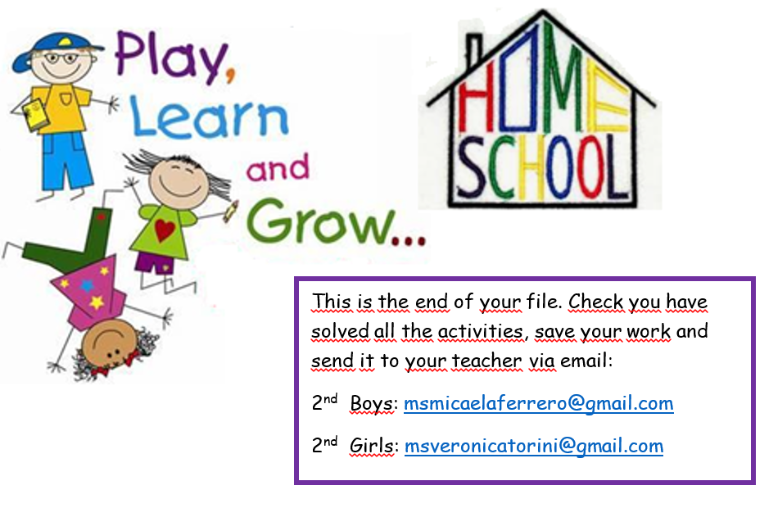 SWIM DO CARTWHEELSSTAND ON YOUR HEADME√……MY FRIEND………I  CAN SWIM.I CAN’T …MY FRIEND CAN …HE / SHE CAN’T …